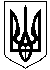 КОМУНАЛЬНА УСТАНОВА «ОЛЕКСАНДРІЙСЬКИЙ РАЙОННИЙ ЦЕНТР ІЗ ОБСЛУГОВУВАННЯ ЗАКЛАДІВ ОСВІТИ»  ОЛЕКСАНДРІЙСЬКОЇ РАЙОННОЇ РАДИ  КІРОВОГРАДСЬКОЇ ОБЛАСТІНАКАЗвід  «15» жовтня  2019 року						№ 207м. ОлександріяПро проведення Тижня знань безпеки життєдіяльності «Про вогонь нам треба знати, з ним не можна жартувати»Відповідно до наказу відділу освіти Олександрійської райдержадміністрації від 03.07.2019 року №67 «Про проведення Тижнів знань безпеки життєдіяльності в закладах освіти району у 2019-2020 навчальному році» та з метою проведення цілеспрямованої просвітницької роботи з учасниками освітнього процесу закладів освіти району  щодо профілактики травматизму невиробничого характеру, виховання поважного ставлення до безпеки людини, усвідомлення необхідності вироблення навичок із дотримання правил поведінки в надзвичайних ситуаціях, удосконалення навичок щодо організації заходів із забезпечення збереження життя та здоров’я учнів в умовах надзвичайних ситуацій, підвищення рівня інформаційно-роз’яснювальної роботи з питань забезпечення безпеки життєдіяльностіНАКАЗУЮ:Керівникам закладів освіти:1.1 Забезпечити проведення Тижня знань безпеки життєдіяльності  «Про вогонь нам треба знати, з ним не можна жартувати» з 04 по 08 листопада  2019 року відповідно до методичних рекомендацій; Матеріали проведення Тижня в друкованому та електронному варіантах подати до 12 листопада 2019 року методичному кабінету для узагальнення;Поновити інформаційно-довідкові куточки з питань безпеки життєдіяльності, відповідно до тематики;Інформацію про проведені заходи розмістити на персональних сайтах закладів до 12 листопада  2019 року.Методисту комунальної установи «Олександрійський районний центр обслуговування закладів освіти» Шкідін Н.Т.:2.1.Організувати методичний супровід проведення Тижня знань безпеки життєдіяльності «Про вогонь нам треба знати, з ним не можна жартувати»  в закладах освіти; Проаналізувати проведення заходів у підсумкову наказі до 13 листопада 2019 року;2.3.Узагальнені матеріали проведення Тижня подати до КЗ «Кіровоградський обласний інститут післядипломної педагогічної освіти імені Василя Сухомлинського» до 15 листопада 2019 року.Контроль за виконанням даного наказу покласти на завідувача районним методичним кабінетом Тетяну МАРТЮШИНУ.Директор					                                         В.Ільющенкова